TOQUERVILLE CITY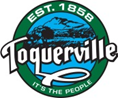 TRAILS & PARK COMMITTEE June 7, 2021 at 5:00212 N Toquer BoulevardToquerville, UT 84774Present: Councilman Justin Sip, Joey Campbell, Caleen Olsen, Patsi Hendrickson, Bruce Wallace, Matt Loo, City Manager Kent Page, City Recorder Ruth Evans.CALL TO ORDERJustin Sip called the meeting to order at 5:02 p.m.CONSENT AGENDAThe Committee unanimously approved the meeting minutes from the May 3rd  and May 17th, 2021 Committee meetings. BUSINESS:The Committee discussed the Westfield Park fundraiser and the first item on the list is to get the flyer made and distributed. Matt Loo handed a draft of the flyer and the Committee reviewed it, made recommendations, and agreed on a final design for the flyer. These flyers will need to be printed and distributed to businesses who may want to donate money or items to the raffle. The Committee decided against a silent auction and opted to go with a raffle. These flyers can be printed on posters and put around town to advertise. The Committee discussed offering brick pavers for a walkway or selling bricks for a wall. These bricks or pavers will be engraved with the donor’s name. It was decided to go with brick pavers for a walkway. Three sizes will be offered for different donation amounts and will come with meal tickets. The Committee discussed having the City Royalty involved, putting the information out on the utility bill or city website, having tax donation forms available from the City, and taking donations via credit card on the city website. Matt Loo will work on the flyer and poster, Bruce Wallace and Councilman Sip are in charge of food assignments, Joey Campbell will get the sizes and prices for pavers, and all Committee members will be in charge of soliciting local businesses for donations. The next meeting will be June 21st at 5:30 p.m.ADJOURNJustin Sip adjourned the meeting at 5:55 p.m.______________________________________		_______________________City Councilman						DateJustin Sip								______________________________________City RecorderRuth Evans